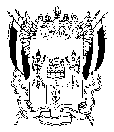 ТЕРРИТОРИАЛЬНАЯ ИЗБИРАТЕЛЬНАЯ КОМИССИЯЛЕНИНСКОГО РАЙОНА ГОРОДА РОСТОВА-НА-ДОНУПОСТАНОВЛЕНИЕ 25 марта 2020г.                                                           		  	   № 89-1г.Ростов-на-ДонуРуководствуясь статьей 3 Закона Российской Федерации 
от 25.06.1993 № 5242-1 «О праве граждан Российской Федерации 
на свободу передвижения, выбора места пребывания и жительства в пределах Российской Федерации», пунктом 5.8 Порядка общероссийского голосования по вопросу одобрения изменений в Конституцию Российской Федерации, утвержденного постановлением Центральной избирательной комиссии Российской Федерации от 20.03.2020 № 244/1804-7, на основании Постановления Избирательной комиссии Ростовской области  от 24.03.2020
№ 97-2 «О возложении полномочий Избирательной комиссии Ростовской области по определению избирательных участков для голосования участников голосования, не имеющих регистрации по месту жительства в пределах Российской Федерации, на территориальные избирательные комиссии при проведении общероссийского голосования по вопросу одобрения изменений  в Конституцию Российской Федерации» и в целях организации на территории города Ростова-на-Дону голосования граждан Российской Федерации, не имеющих регистрации по месту жительства в пределах Российской Федерации, при проведении общероссийского голосования по вопросу одобрения изменений в Конституцию Российской Федерации,Территориальная избирательная комиссия Ленинского районагорода Ростова-на-Дону ПОСТАНОВЛЯЕТ:Определить для организации голосования на территории города
Ростова-на-Дону граждан на основании паспорта или документа, заменяющего паспорт гражданина, позволяющего установить их возраст и гражданство Российской Федерации, но у которых отсутствует регистрация по месту жительства, избирательный участок № 1802, расположенный по адресу: город Ростов-на-Дону, ул. Московская, 49, тел. 262-47-37.Направить настоящее постановление Главе Администрации города Ростова-на-Дону, главам администраций районов города
Ростова-на-Дону, в Избирательную комиссию Ростовской области,
в Территориальные избирательные комиссии Ростовской области,
в участковые избирательные комиссии Ленинского района города Ростова-на-Дону. Участковым избирательным комиссиям принять меры                                    по информированию вышеуказанной категории избирателей,                           не имеющих регистрации  по месту жительства и месту временного пребывания о дне, времени и месте голосования, номере и адресе избирательного участка, определенного для голосования вышеуказанной категории избирателей, номере телефона участковой избирательной комиссии избирательного участка №1802, а также фамилии, имени, отчестве председателя участковой избирательной комиссии избирательного участка №1802 путем размещения печатных объявлений либо иным способом.Разместить настоящее постановление на сайте Территориальной избирательной комиссии Ленинского района города Ростова-на-Дону                    в информационно-телекоммуникационной сети «Интернет».Контроль за выполнением постановления возложить на секретаря  Территориальной избирательной комиссии Ленинского района города Ростова-на-Дону О.В. Федину.Об определении избирательного участка для организации на территории города Ростова-на-Дону голосования участников голосования, не имеющих регистрации по месту жительства в пределах Российской Федерации, при проведении  общероссийского голосования по вопросу одобрения изменений  в Конституцию Российской ФедерацииПредседатель комиссии                                                                     О.С. КручининаСекретарь комиссии                                                                        О.В. Федина